Source: AWG-24/OUT-04 and APT Report: APT/AWG/REP-84Bangladeshupdate and correction of information of bangladesh in APT Report on survey studies on regulatory information for implementation of IMT networks in Asia-Pacific Region (No. APT/AWG/REP-84)Introduction: In AWG-24 an output document (No: AWG-24/OUT-04) was developed as an APT Report (No.:APT/AWG/REP-84) which was adopted by 24th Meeting of APT Wireless Group in Bangkok, Thailand. That report was based on the information given in AWG-23 (No: AWG-23/INP-109) by Bangladesh. Meanwhile few changes have been made in the frequency assignment for the Mobile Phone Operators in Bangladesh. This document is prepared with the updated information for question no:2 to consider at upcoming AWG-25.   This Administration proposes to update and further development to the discussed report with the given information from this document. Question 2:Which IMT technology being use and will be used or technology neutral in these bands?Please fill in the frequency bands used for IMT and specify which IMT technology (e.g. WCDMA, HSPA, LTE, LTE-A, TDD-LTE, 3GPP Release 10, …) being used, if not IMT please answer “non-IMT”.Ans:  ___________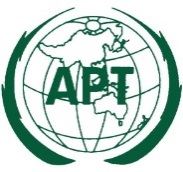 ASIA-PACIFIC TELECOMMUNITYDocument No:The 25th Meeting of the APT Wireless Group(AWG-25)AWG-25/INP-141 – 5 July 2019, Tangerang, Indonesia21 June 2019Frequency band(MHz)Frequency Block (MHz)Frequency Block (MHz)OperatorIMT TechnologyChannel bandwidth (MHz)Frequency band(MHz)UplinkDownlinkOperatorIMT TechnologyChannel bandwidth (MHz)880 – 915/ 925 – 960888.40-890.00933.40 – 935.00RobiTech Neutral1.6880 – 915/ 925 – 960890.00-895.20935.00 – 940.20TeletalkTech Neutral5.2880 – 915/ 925 – 960895.20-900.20940.20-945.20BanglalinkTech Neutral5.0880 – 915/ 925 – 960900.20-907.60945.20-952.60RobiTech Neutral7.4880 – 915/ 925 – 960907.60-915.00952.60-960.00GPTech Neutral7.41710 – 1785/ 1805 –18801710.00-1720.001805.00–1815.00TeletalkTech Neutral101710 – 1785/ 1805 –18801720.00-1737.401815.0-1832.40RobiTech Neutral17.41710 – 1785/ 1805 –18801737.40-1752.001832.40-1847.00GPTech Neutral14.601710 – 1785/ 1805 –18801752.0-1767.601847.0-1862.60BanglalinkTech Neutral15.601710 – 1785/ 1805 –18801767.60-1772.601862.60-1867.60GPTech Neutral51920-1960/2110-21501925.00-1935.002115.00-2125.00BanglalinkTech Neutral101920-1960/2110-21501935.00-1945.002125.00-2135.00GPTech Neutral101920-1960/2110-21501945.00-1955.002135.00-2145.00RobiTech Neutral101920-1960/2110-21501960-19702150-2160TeletalkTech Neutral10